Zrenjanin, 25.12.2019. god.     								Del. broj:  13-2689Predmet: Pojašnjenje broj 2 konkursne dokumentacije za javnu nabavku broj JN 43/2019 – NABAVKA HRANE I NAPITAKADana 23.12.2019. godine dostavljen nam je zahtev za pojašnjenje konkursne dokumentacije za javnu nabavku JN 43/2019 – NABAVKA HRANE I NAPITAKAPITANJE BROJ 1 Koliko puta nedeljno se vrši ispouka svežeg mesa za partije 19 I 20, kao i za proizvode od mesa za partije 18 I 21?ODGOVOR BROJ 1Isporuka namirnica je definisana u konkursnoj dokumentaciji:Dobra iz partije broj 18, 19, 20 i 21 isporučuju se se u skladu sa trebovanjem naručioca i to u roku od 1 dana od dana trebovanja.Naručilac nije u mogućnosti da precizira broj isporuka nedeljno, pošto se on razlikuje od sedmice do sedmice,  a sve u zavisnosti od planiranog jelovnika. 							              Komisija za JN 43/2019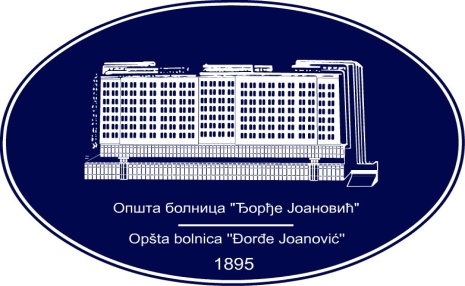 REPUBLIKA SRBIJA - AP VOJVODINAOPŠTA BOLNICA “Đorđe Joanović”Zrenjanin, ul. Dr Vase Savića br. 5Tel: (023) 536-930; centrala 513-200; lokal 3204Fax: (023) 564-104PIB 105539565    matični broj: 08887535Žiro račun kod Uprave za javna plaćanja 840-17661-10E-mail: bolnicazr@ptt.rs        www.bolnica.org.rs